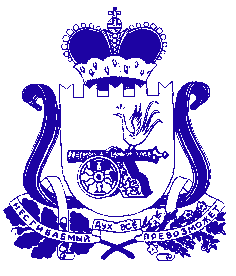 Администрация муниципального образования «Сафоновский район» Смоленской областиПОСТАНОВЛЕНИЕот 28.01.2021 № 96 В соответствии со статьей 78 Бюджетного кодекса Российской Федерации, решением Совета депутатов Сафоновского городского поселения Сафоновского района Смоленской области от 23.12.2020 № 40/2 «О бюджете Сафоновского городского поселения Сафоновского района Смоленской области на 2021 год и на плановый период 2022 и 2023 годов», постановлением Администрации муниципального образования «Сафоновский район» Смоленской области                           от 22.01.2019 № 49 «Об утверждении Положения о финансовой поддержке организаций, оказывающих услуги бань населению по тарифам ниже уровня экономически обоснованных затрат», руководствуясь Уставом муниципального образования «Сафоновский район» Смоленской области, Администрация муниципального образования «Сафоновский район» Смоленской областиПОСТАНОВЛЯЕТ:1. Утвердить прилагаемый Порядок предоставления в 2021 году субсидий юридическим лицам (за исключением субсидий государственным (муниципальным) учреждениям, грантов в форме субсидий), индивидуальным предпринимателям, а также физическим лицам – производителям товаров, работ, услуг с целью финансового обеспечения (возмещения) затрат, связанных с оказанием услуг бань населению, не компенсированных доходами от населения в связи с применением тарифов ниже уровня экономически обоснованных затрат. 2. Настоящее постановление вступает в силу и распространяет свое действие на правоотношения, возникшие с 01 января 2021 года.3. Контроль за выполнением настоящего постановления возложить на первого заместителя Главы муниципального образования «Сафоновский район» Смоленской области (А.Г. Бондарев).Глава муниципального образования «Сафоновский район» Смоленской области				        А.И.ЛапиковПорядокпредоставления в 2021 году субсидий юридическим лицам (за исключением субсидий государственным (муниципальным) учреждениям, грантов в форме субсидий), индивидуальным предпринимателям, а также физическим лицам – производителям товаров, работ, услуг с целью финансового обеспечения (возмещения) затрат, связанных с оказанием услуг бань населению, не компенсированных доходами от населения в связи с применением тарифов ниже уровня экономически обоснованных затрат1. Настоящий Порядок предоставления в 2021 году субсидий юридическим лицам (за исключением субсидий государственным (муниципальным) учреждениям, грантов в форме субсидий), индивидуальным предпринимателям, а также физическим лицам – производителям товаров, работ, услуг с целью финансового обеспечения (возмещения) затрат, связанных с оказанием услуг бань населению, не компенсированных доходами от населения в связи с применением тарифов ниже уровня экономически обоснованных затрат (далее – Порядок) разработан в соответствии со статьей 78 Бюджетного кодекса Российской Федерации, Уставом муниципального образования «Сафоновский район» Смоленской области, решением Совета депутатов Сафоновского городского поселения Сафоновского района Смоленской области от 23.12.2020 № 40/2                      «О бюджете Сафоновского городского поселения Сафоновского района Смоленской области на 2021 год и на плановый период 2022 и 2023 годов», постановлением Администрации муниципального образования «Сафоновский район» Смоленской области от 22.01.2019 № 49 «Об утверждении Положения о финансовой поддержке организаций, оказывающих услуги бань населению по тарифам ниже уровня экономически обоснованных затрат» (далее – Положение).2. Получателем субсидий из бюджета Сафоновского городского поселения Сафоновского района Смоленской области Смоленской области на возмещение затрат, связанных с оказанием услуг бань населению, не компенсированных доходами от населения в связи с применением тарифов ниже уровня экономически обоснованных затрат в 2021 году, определенным в соответствии с Положением является:- общество с ограниченной ответственностью «Гранит». 3. Главный распорядитель средств бюджета Сафоновского городского поселения Сафоновского района Смоленской области (комитет по строительству и жилищно-коммунальному хозяйству Администрации муниципального образования «Сафоновский район» Смоленской области) на основании заключенного соглашения ежемесячно равными долями осуществляет перечисление субсидий на расчетный счет ООО «Гранит».4. Перечисление субсидий производится в соответствии со сводной бюджетной росписью бюджета Сафоновского городского поселения Сафоновского района Смоленской области в пределах предусмотренных ассигнований и лимитов бюджетных обязательств.5. Показателем результативности использования субсидий является – коэффициент посещаемости населением бань за год, утверждаемый комитетом по строительству и жилищно-коммунальному хозяйству Администрации муниципального образования «Сафоновский район» Смоленской области.6. Коэффициент посещаемости населением бань за год определяется по формуле:                         Кп= ∑  Пм/Пср.*100%, гдеКп- коэффициент посещаемости населением бань за год;Пм – количество посещений за месяц в текущем году;          Пср – среднемесячное количество посещений за год, предшествующий текущему году.7. Ежемесячно, до 15-го числа месяца, следующего за отчетным,                       ООО «Гранит» предоставляет отчет о произведенных затратах, связанных с оказанием услуг бань населению, не компенсированных доходами от населения в связи с применением тарифов ниже уровня экономически обоснованных затрат из бюджета Сафоновского городского поселения Сафоновского района Смоленской области по утвержденной форме согласно приложению 1 к настоящему Порядку (далее – Отчет).С Отчетом представляются документы, подтверждающие фактические затраты.Отчет предоставляется в комитет по строительству и жилищно-коммунальному хозяйству Администрации муниципального образования «Сафоновский район» Смоленской области. Комитет по строительству и жилищно-коммунальному хозяйству Администрации муниципального образования «Сафоновский район» Смоленской области проверяет представленные Отчеты, визирует и представляет их в Финансовое управление Администрации муниципального образования «Сафоновский район» Смоленской области.8. Комитет по строительству и жилищно-коммунальному хозяйству Администрации муниципального образования «Сафоновский район» Смоленской области вправе проводить проверку достоверности представленных Отчетов, затребовать дополнительную информацию для подтверждения сведений, содержащихся в Отчетах.Приложение № 1к ПорядкуФормаОТЧЕТОрганизация_________________________________Адрес_______________________________________Дата___________ОТЧЕТ за ____________________(период)О произведенных затратах, связанных с оказанием услуг бань населению, не компенсированных доходами от населения в связи с применением тарифов ниже уровня экономически обоснованных затрат из бюджета Сафоновского городского поселения Сафоновского района Смоленской областиПриложение:Руководитель организации                                                      ______________Об утверждении Порядка предоставления в 2021 году субсидий юридическим лицам (за исключением субсидий государственным (муниципальным) учреждениям, грантов в форме субсидий), индивидуальным предпринимателям, а также физическим лицам – производителям товаров, работ, услуг с целью финансового обеспечения (возмещения) затрат, связанных с оказанием услуг бань населению, не компенсированных доходами от населения в связи с применением тарифов ниже уровня экономически обоснованных затратПриложение к постановлению Администрациимуниципального образования «Сафоновский район»Смоленской области от 28.01.2021 № 96ВидыуслугЕд.изм.Фактическийобъем услуг в натуральномвыражении за отчетный месяцПолнаястоимостьуслуги(фактические затраты)(руб.)Платежинаселения,арендная плата(руб.)Полученосубсидий(руб.)123456